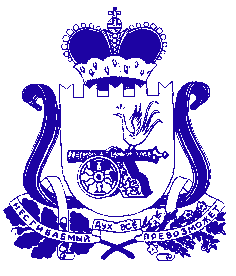 АДМИНИСТРАЦИЯ ПЕЧЕРСКОГО СЕЛЬСКОГО ПОСЕЛЕНИЯСМОЛЕНСКОГО РАЙОНА СМОЛЕНСКОЙ ОБЛАСТИП О С Т А Н О В Л Е Н И Еот «20»   марта   2019 года                                                                         №  23О назначении публичных слушаний, установлении порядка  учёта предложений по актуализации  схемы теплоснабжения Печерского сельского поселения Смоленского района Смоленской области на 2020 год" и участии граждан в его обсуждении     В соответствии с Требованиями к порядку разработки и утверждения схем теплоснабжения, утвержденными постановлением Правительства РФ от 22.02.2012 № 154, федеральными законами от 27.07.2010 № 190-ФЗ «О теплоснабжении», от 06.10.2003 № 131-ФЗ «Об общих принципах организации местного самоуправления в Российской Федерации», руководствуясь Уставом Печерского сельского поселения Смоленского района Смоленской области АДМИНИСТРАЦИЯ   ПЕЧЕРСКОГО   СЕЛЬСКОГО         ПОСЕЛЕНИЯ СМОЛЕНСКОГО РАЙОНА СМОЛЕНСКОЙ ОБЛАСТИ  ПОСТАНОВЛЯЕТ:Установить следующий порядок учёта предложений по актуализации схемы теплоснабжения Печерского сельского поселения Смоленского района Смоленской области на 2020 год " и участии граждан в его обсуждении:1. Ознакомление с проектом Постановления  на сайте в сети «Интернет»  pechersk.smol-ray.ru.          2. Приём предложений граждан в письменной форме до 05.04.2019 года по адресу: с.Печерск, ул. Минская 7, тел. 42-29-40, в электронной форме e-mail:  admpechersk@mail.ru.  3. Анализ поступивших предложений граждан по проекту решения.4. Утверждение состава комиссии по подготовке и проведению публичных слушаний (Приложение).5. Публичные слушания по проекту Постановления Администрации Печерского сельского поселения Смоленского района Смоленской области «Об утверждении актуализированной схемы теплоснабжения Печерского сельского поселения Смоленского района Смоленской области  на 2020 год»  состоятся  08.04.2019  года в 16.00ч по адресу: с. Печерск, ул. Минская, д.7, здание Администрации Печерского с/п.6. Утверждение проекта Постановления Администрации Печерского сельского поселения Смоленского района Смоленской области «Об утверждении актуализированной схемы теплоснабжения Печерского сельского поселения Смоленского района Смоленской области  на 2020 год»              Глава муниципального образованияПечерского сельского поселенияСмоленского района Смоленской области                                  Ю.Н. ЯнченкоПриложениеУТВЕРЖДЕНОПостановлениемАдминистрации Печерского сельского поселения Смоленского района Смоленской областиот ________2018г.  № ___СОСТАВкомиссии по подготовке и проведению публичных слушаний по актуализации схемы теплоснабжения Печерского сельского поселения Смоленского района Смоленской области на 2020 годЯнченко Юрий Николаевич-Глава муниципального образования Печерского сельского поселения Смоленского района Смоленской области, председатель комиссииКоршакова Ирина Николаевна-Главный специалист Администрации Печерского сельского поселения Смоленского района Смоленской области, секретарь комиссииИконенкова Любовь Сергеевна -И.о начальника котельной, член комиссииБердников Сергей Яковлевич   -начальник жилищного отдела ООО «ЖЭК», член комиссии